WNIOSEK
w sprawie wydania krajowego certyfikatu organizacji produkującej (NPOA)Wnoszę o wydanie, w związku z §22 ust. 4 pkt 2 rozporządzenia Ministra Infrastruktury z dnia 30 września 2020r. w sprawie certyfikacji działalności w lotnictwie cywilnym (Dz.U. z 2020 poz.1694), certyfikatu organizacji produkującej (NPOA) certyfikowanej zgodnie z przepisami wskazanymi w §36 ust. 1 pkt 2 rozporządzenia w sprawie certyfikacji działalności w lotnictwie cywilnym  dla zakresów działalności dotyczących statków powietrznych i innego sprzętu lotniczego określonych w załączniku I do rozporządzenia (UE) nr 2018/1139.Powyższe żądanie dotyczy wydania krajowego certyfikatu NPOA dla organizacji posiadającej ważny certyfikat:nr  PL.21G. ......................................................  Wydanie krajowego certyfikatu organizacji produkującej                                   Przedłużenie ważności krajowego certyfikatu organizacji produkującej  Wznowienie ważności krajowego certyfikatu organizacji produkującej   Zmiana zakresu zatwierdzenia lub inna zmiana certyfikatu organizacji produkującej1. Zarejestrowana nazwa i adres wnioskującego**Nazwa wnioskującego zgodnie z wpisem do właściwego rejestru albo ewidencji, określającym status prawny podmiotu2. Nazwa handlowa (podać jeżeli różna od nazwy w poz. 1)3. Adres do korespondencji (podać jeżeli różny od poz. 1)4. Dane pełnomocnika (podać jeżeli wnioskujący działa przez pełnomocnika)5. Wykaz dokumentów załączonych do wniosku:Wypis z krajowego rejestru sądowego / z ewidencji działalności gospodarczejPełnomocnictwo (jeżeli dotyczy)Potwierdzenie uiszczenia opłaty od pełnomocnictwa (jeżeli dotyczy)Potwierdzenie wniesienia opłaty skarbowej za wydanie decyzji administracyjnej w wysokości 10 zł. Opłata lotnicza nie jest pobieranaDokumenty potwierdzające kwalifikację i doświadczenie osób o których mowa w § 22 ust.1 pkt 9 rozporządzenia Ministra Infrastruktury z dnia 30 września 2020r. w sprawie certyfikacji działalności w lotnictwie cywilnym (Dz.U. z 2020 poz.1694)Szczegółowy wykaz zasobów, w tym personelu oraz urządzeń technicznych jakie będą wykorzystywane do prowadzenia wskazanej we wniosku działalnościPrezentacja Organizacji Produkującej – opis systemu zarządzania i struktury organizacyjnej podmiotu wnioskującegoWykaz umów z podwykonawcami na świadczenie usług na rzecz podmiotu wnioskującego w zakresie działalności będącej przedmiotem certyfikacjiInne (wymienić jeżeli załączono): …………………………………………………………………………………………………………………………………………………………………..7. Oświadczenie  Wyrażam /  Nie wyrażam* zgodę/y na doręczanie korespondencji dotyczącej złożonego wniosku za pomocą środków komunikacji elektronicznej na wskazany w danych teleadresowych adres poczty elektronicznej.* właściwe zaznaczyć8. Podpis*.* Osobami uprawnionymi do złożenia wniosku pozsotają osoby uprawnione do reprezentowania wnioskodawcy według przepisów ogólnych jak również prawidłowo ustanowieni pełnomocnicy. Kierownik Odpowiedzialny, jeżeli nie jest równocześnie uprawniony na zasadach ogólnych do reprezentowania wnioskodawcy, może działać w imieniu wnioskodawcy (jako osoba składająca wniosek) jako jego pełnomocnik. W takim przypadku powinien do wniosku dołączyć stosowne pełnomocnictwo wraz z jego opłatą. Klauzula informacyjnaW związku z realizacją obowiązku informacyjnego, o którym mowa w art. 13 w związku z art. 5 ust. 1 pkt a oraz art. 5 ust. 2 Rozporządzenia Parlamentu Europejskiego i Rady (UE) 2016/679 z dnia 27 kwietnia 2016 r. w sprawie ochrony osób fizycznych w związku z przetwarzaniem danych osobowych i w sprawie swobodnego przepływu takich danych oraz uchylenia dyrektywy 95/46/WE (ogólne rozporządzenie o ochronie danych), informuję że:1.	Administratorem Pani/Pana danych osobowych jest Prezes Urzędu Lotnictwa Cywilnego z siedzibą w Warszawie (02-247)  przy ul. Marcina Flisa 2, tel. +48225207200, adres e-mail: kancelaria@ulc.gov.pl;2.	Prezes Urzędu Lotnictwa Cywilnego wyznaczył Inspektora Ochrony Danych, z którym Pani/Pan może się skontaktować w każdej sprawie dotyczącej przetwarzania Pani/Pana danych poprzez wysłanie wiadomości na adres e-mail: daneosobowe@ulc.gov.pl lub listownie na podany powyżej adres z dopiskiem „Inspektor Ochrony Danych”;3.	Urząd Lotnictwa Cywilnego przetwarza Pani/Pana dane w celu rozpatrzenia wniosku przez Prezesa Urzędu Lotnictwa Cywilnego;4.	Podstawą prawną przetwarzania Pani/Pana danych osobowych jest art. 6 ust. 1 lit. c Rozporządzenia Parlamentu Europejskiego i Rady (UE) 2016/679 z dnia 27.04.2016 r. w sprawie ochrony osób fizycznych w związku z przetwarzaniem danych osobowych i w sprawie swobodnego przepływu takich danych oraz uchylenia dyrektywy 95/46/WE (ogólne rozporządzenie o ochronie danych) w związku z art. 21 ust. 1 ustawy z dnia 03.07.2002 r. – Prawo lotnicze;5.	Odbiorcami Pani/Pana danych osobowych mogą być:a.	Sądy administracyjne,b.	Naczelny Sąd Administracyjny,c.	Minister właściwy ds. transportu,d.	podmioty dokonujące przetwarzania w imieniu Prezesa Urzędu Lotnictwa Cywilnego na podstawie umów powierzenia przetwarzania danych,e.	inne podmioty uprawnione na podstawie przepisów szczegółowych;6.	Prezes Urzędu Lotnictwa Cywilnego nie zamierza przekazywać Pani/Pana danych osobowych do państw trzecich oraz organizacji międzynarodowych;7.	Pani/Pana dane osobowe będą przechowywane przez okres 2 lat od zakończenia postępowania, a następnie – w przypadkach, w których wymagają tego przepisy ustawy z dnia 14 lipca 1983 r. o narodowym zasobie archiwalnym i archiwach (Dz.U. z 2020 r. poz. 164), przez czas określony w tych przepisach;8.	W związku z przetwarzaniem danych osobowych, przysługuje Pani/Panu prawo do żądania od administratora:a.	dostępu do Pani/Pana danych osobowych,b.	sprostowania Pani/Pana danych osobowych,c.	usunięcia Pani/Pana danych osobowych,9.	Przysługuje Pani/Panu prawo do wniesienia skargi do organu nadzorczego,  którym jest Prezes Urzędu Ochrony Danych Osobowych z siedzibą w Warszawie (00-193) przy ul. Stawki 2;10.	Podanie danych osobowych jest obowiązkiem ustawowym. Ich nie podanie może skutkować brakiem możliwości przeprowadzenia postępowania lub wydłużeniem czasu jego trwania;11.	Przekazane przeze Panią/Pana dane osobowe nie będą służyć do przetwarzania polegającego na zautomatyzowanym podejmowaniu decyzji, w tym profilowaniu.Prezes Urzędu Lotnictwa CywilnegoPrezes Urzędu Lotnictwa CywilnegoNr sprawy:Nr sprawy:Nadany nr certyfikatu :  PL.NPOA. __ __ __ __Nadany nr certyfikatu :  PL.NPOA. __ __ __ __Potwierdzenie wpływu ULC (POK):Nr kancelaryjny:Potwierdzenie wpływu LTT:DekretacjaInspektor prowadzący:Tel…………………………………………………….   Fax ……………………………………………..   E-mail ……………………………………………….  Wypis z krajowego rejestru sądowego / z ewidencji działalności gospodarczej (zaznaczyć jeżeli został załączony)………………………………………………………………………………………………………………………………………………………………………………...…………………………………………………………………………………………………………………………………………………………………………………………………..Tel…………………………………………………………..   Fax ……………………………………………..   E-mail …………………………………………………………….……………………………………………………………………………………………………………………………..Tel………………………………………………   Fax …………………………………………………….   E-mail …………………………………………………………………..  Pełnomocnictwo                 Opłata skarbowa (zaznaczyć jeżeli zostały załączone)Imię i nazwisko     ...................................................................                              .........................................................................                                 Podpis                 .......................................................................                            ..........................................................................Miejsce i data  ......................................................................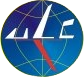 